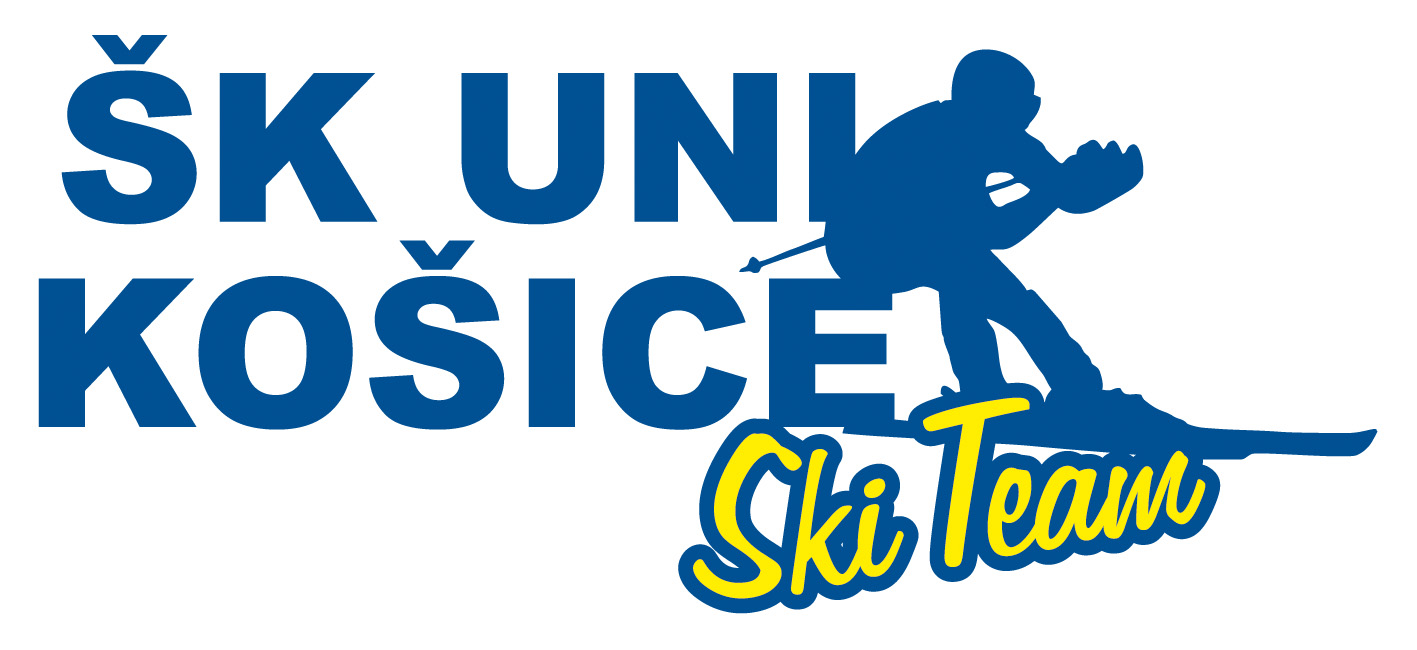 ..............................................Základná škola, .....................04001  KošiceVážená pani riaditeľka,dovoľte nám, aby sme Vás týmto informovali, že Váš žiak ...................., žiak .....triedy, je účastníkom najvyššej celoštátnej súťaže o Slovenský pohár v zjazdovom lyžovaní.V tejto súvislosti jeho celoročná príprava vyžaduje účasť na letných i zimných tréningoch, sústredeniach a prípravných pretekoch, ktorá vyžaduje čiastočnú neúčasť na vyučovacom procese.Týmto prosím o pochopenie a súčinnosť pedagogického zboru školy a ospravedlnenie neúčasti v školskej dochádzke, ako aj o príp. pomoc pri doučení zameškanej látky. Rodič, ako zákonný zástupca dieťaťa, preberá zodpovednosť za doplnenie učiva v čase neprítomnosti na vyučovaní.Veríme, že i s Vašou podporou a pochopením  prispejete k rozvoju športového talentu Vašich žiakov. Zároveň Vás žiadam o uvoľňovanie ...........................  na tréningy a sústredenia, ktoré sú organizované našim športovým klubom priebežne počas celej zimnej sezóny 2021/2022 v domácom stredisku Jahodná ale aj v iných strediskách napr. Štrbské Pleso, Jasná, ale aj v zahraničí. S úctou a poďakovanímIng. Jozef Štrkolec Tréner a člen správnej rady     ŠK UNI KOŠICE                              Zákonný zástupca+421 908 374 035